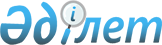 Қарасай аудандық мәслихатының 2016 жылғы 22 желтоқсандағы "Қарасай ауданының 2017-2019 жылдарға арналған бюджеті туралы" № 10-3 шешіміне өзгерістер енгізу туралыАлматы облысы Қарасай аудандық мәслихатының 2017 жылғы 9 маусымдағы № 14-3 шешімі. Алматы облысы Әділет департаментінде 2017 жылы 19 маусымда № 4237 болып тіркелді
      2008 жылғы 4 желтоқсандағы Қазақстан Республикасының Бюджет кодексінің 106-бабының 4-тармағына, "Қазақстан Республикасындағы жергілікті мемлекеттік басқару және өзін-өзі басқару туралы" 2001 жылғы 23 қаңтардағы Қазақстан Республикасы Заңының 6-бабының 1-тармағының 1) тармақшасына сәйкес, Қарасай аудандық мәслихаты ШЕШІМ ҚАБЫЛДАДЫ:
      1. Қарасай аудандық мәслихатының 2016 жылғы 22 желтоқсандағы "Қарасай ауданының 2017-2019 жылдарға арналған бюджеті туралы" №10-3шешіміне (Нормативтік құқықтық актілерді мемлекеттік тіркеу тізілімінде №4046 тіркелген, 2017 жылдың 13 қаңтарында "Заман жаршысы" газетінде жарияланған), келесі өзгерістер енгізілсін:
      көрсетілген шешімнің 1-тармағы жаңа редакцияда баяндалсын:
      "1. 2017-2019 жылдарға арналған аудандық бюджеті тиісінше 1, 2 және 3- қосымшаларға сәйкес, оның ішінде 2017 жылға келесі көлемдерде бекітілсін:
      1) кірістер 21391003 мың теңге, оның ішінде:
      салықтық түсімдер 11753702 мың теңге;
      салықтық емес түсімдер 96190 мың теңге; 
      негізгі капиталды сатудан түсетін түсімдер 250000 мың теңге;
      трансферттер түсімі 9291111 мың теңге, оның ішінде:
      ағымдағы нысаналы трансферттер 1769323 мың теңге;
      нысаналы даму трансферттер 7521788 мың теңге;
      2) шығындар 21981631 мың теңге; 
      3) таза бюджеттік кредиттеу 50623мың теңге, оның ішінде:
      бюджеттік кредиттер 71473 мың теңге; 
      бюджеттік кредиттерді өтеу20850 мың теңге; 
      4) қаржылық активтер мен операциялар бойынша сальдо 0 теңге;
      5) бюджет тапшылығы (профициті) (-) 641251 мың теңге; 
      6) бюджет тапшылығын қаржыландыру (профицитін пайдалану) 641251 мың теңге.". 
      2. Көрсетілген шешімнің 1-қосымшасы осы шешімнің 1-қосымшасына сәйкес жаңа редакцияда баяндалсын.
      3. Көрсетілген шешімнің 4-қосымшасы осы шешімнің 2-қосымшасына сәйкес жаңа редакцияда баяндалсын.
      4. Осы шешімнің орындалуын бақылау аудандық мәслихаттың "Бюджет, қаржы, әлеуметтік-экономикалық даму, нарықтық құрылымдарды, экономика мен кәсіпкерлікті қалыптастыру жөніндегі" тұрақты комиссиясына жүктелсін.
      5. Осы шешім 2017 жылдың 1 қаңтарынан бастап қолданысқа енгізілсін. Қарасай ауданының 2017 жылға арналған бюджеті Жергілікті өзін-өзі басқару органдарына трансферттер тізбесі
					© 2012. Қазақстан Республикасы Әділет министрлігінің «Қазақстан Республикасының Заңнама және құқықтық ақпарат институты» ШЖҚ РМК
				
      Қарасай аудандық мәслихатының

      сессия төрағасы

 Ж. Кулиева

      Қарасайа удандық

      мәслихатының хатшысы 

Е. Қалиев
Қарасай аудандық мәслихатының 2017 жылғы "09" маусым "Қарасай аудандық мәслихатының 2016 жылғы 22 желтоқсандағы "Қарасай ауданының 2017-2019 жылдарға арналған бюджеті туралы" № 10-3 шешіміне өзгерістер енгізу туралы" № 14-3 шешіміне 1-қосымшаҚарасай аудандық мәслихатының 2016 жылғы"22"желтоқсандағы "Қарасайауданының 2017-2019 жылдарғаарналған бюджеті туралы" № 10-3 шешімімен бекітілген 1-қосымша
Санаты
Санаты
Санаты
Атауы
Сомасы

(мың теңге)

 
Сыныбы
Сыныбы
Сыныбы
Сомасы

(мың теңге)

 
Ішкі сыныбы
Ішкі сыныбы
Сомасы

(мың теңге)

 
 I. Кiрiстер
21 391 003
1
Салықтық түсiмдер
11 753 702
01
Табыс салығы
2 343 011
2
Жеке табыс салығы
2 343 011
03
Әлеуметтiк салық
2 660 461
1
Әлеуметтiк салық
2 660 461
04
Меншiк кесалынатын салықтар
2 178 292
1
Мүлiкке салынатын салықтар
1 376 992
3
Жер салығы
59 000
4
Көлiк құралдарына салынатын салық
736 000
5
Бiрыңғай жер салығы
6 300
05
Тауарларға, жұмыстарға және қызметтерге салынатын iшкi салықтар
4 495 938
2
Акциздер
4 239 938
3
Табиғи және басқа ресурстарды пайдаланғаны үшiн түсетiн түсiмдер
5 000
4
Кәсiпкерлiк және кәсiби қызметтi жүргiзгенi үшiн алынатын алымдар
223 000
5
Ойын бизнесіне салық
28 000
07
Басқа да салықтар
2 000
1
Басқа да салықтар
2 000
08
Заңдық маңызы бар әрекеттерді жасағаны және (немесе) оған уәкілеттігі бар мемлекеттік органдар немесе лауазымды адамдар құжаттар бергені үшін алынатын міндетті төлемдер
74 000
1
Мемлекеттiк баж
74 000
2
Салықтықеместүсiмдер
96 190
01
Мемлекеттікменшіктентүсетінкірістер
9 500
1
Мемлекеттіккәсіпорындардың таза кірісібөлігініңтүсімдері
2 200
5
Мемлекетменшiгiндегiмүлiктiжалғаберудентүсетiнкiрiстер
7 300
06
Басқа да салықтықеместүсiмдер
86 690
1
Басқа да салықтықеместүсiмдер
86 690
3
Негiзгiкапиталдысатудантүсетiнтүсiмдер
250 000
03
Жердiжәнематериалдықемесактивтердiсату
250 000
1
Жердi сату
250 000
4
Трансферттердіңтүсімдері
9 291 111
02
Мемлекеттiкбасқарудыңжоғарытұрғаноргандарынантүсетiнтрансферттер
9 291 111
2
Облыстықбюджеттентүсетiнтрансферттер
9 291 111
Ағымдағынысаналытрансферттер
1 769 323
Нысаналы даму трансферттерi
7 521 788
Функционалдық топ
Функционалдық топ
Функционалдық топ
Функционалдық топ
Функционалдық топ
Сомасы

(мың теңге)

 
Кiшi функция
Кiшi функция
Кiшi функция
Кiшi функция
Сомасы

(мың теңге)

 
Бағдарлама әкiмшiлiгi
Бағдарлама әкiмшiлiгi
Бағдарлама әкiмшiлiгi
Сомасы

(мың теңге)

 
Бағдарлама(мың теңге)
Бағдарлама(мың теңге)
Сомасы

(мың теңге)

 
Атауы
Сомасы

(мың теңге)

 
 II. Шығындар
21 981 631
01
Жалпы сипаттағы мемлекеттiк қызметтер 
508 721
1
Мемлекеттiк басқарудың жалпы функцияларын орындайтын өкiлдi, атқарушы және басқа органдар
429 202
112
Аудан (облыстық маңызы бар қала) мәслихатының аппараты
17 262
001
Аудан (облыстық маңызы бар қала) мәслихатының қызметiн қамтамасыз ету жөніндегі қызметтер
17 062
003
Мемлекеттiк органның күрделі шығыстары
200
122
Аудан (облыстық маңызы бар қала) әкiмiнiң аппараты
124 342
001
Аудан (облыстық маңызы бар қала) әкiмiнiң қызметiн қамтамасыз ету жөніндегі қызметтер
98 224
003
Мемлекеттiк органның күрделі шығыстары
26 118
123
Қаладағы аудан, аудандық маңызы бар қала, кент, ауыл, ауылдық округ әкімінің аппараты
287 598
001
Қаладағы аудан, аудандық маңызы бар қала, кент, ауыл, ауылдық округ әкiмiнің қызметiн қамтамасыз ету жөніндегі қызметтер
281 098
022
Мемлекеттiк органның күрделі шығыстары
6 500
2
Қаржылық қызмет
54 286
452
Ауданның (облыстық маңызы бар қаланың) қаржы бөлiмi
54 286
001
Ауданның (облыстық манызы бар қаланың) бюджетiн орындау және коммуналдық меншiгiн басқару саласындағы мемлекеттiк саясатты iске асыру жөнiндегi қызметтер
16 439
003
Салық салу мақсатында мүлікті бағалауды жүргізу
3 664
010
Жекешелендіру, коммуналдық меншікті басқару, жекешелендіруден кейінгі қызмет және осыған байланысты дауларды реттеу
5 183
028
Коммуналдық меншікке мүлікті сатып алу
29 000
5
Жоспарлау және статистикалық қызмет
25 233
453
Ауданның (облыстық маңызы бар қаланың) экономика және бюджеттiк жоспарлау бөлiмi
25 233
001
Экономикалық саясатты, мемлекеттік жоспарлау жүйесін қалыптастыру және дамыту саласындағы мемлекеттік саясатты іске асыру жөніндегі қызметтер
20 923
004
Мемлекеттiк органның күрделі шығыстары
4 310
02
Қорғаныс
27 033
1
Әскери мұқтаждар
2 910
122
Аудан (облыстық маңызы бар қала) әкiмiнiң аппараты
2 910
005
Жалпыға бiрдей әскери мiндетті атқару шеңберіндегі іс-шаралар
2 910
2
Төтенше жағдайлар жөніндегі жұмыстарды ұйымдастыру
24 123
122
Аудан (облыстық маңызы бар қала) әкiмiнiң аппараты
24 123
006
Аудан (облыстық маңызы бар қала) ауқымындағы төтенше жағдайлардың алдын алу және оларды жою
23 268
007
Аудандық (қалалық) ауқымдағы дала өрттерінің, сондай-ақ мемлекеттік өртке қарсы қызмет органдары құрылмаған елді мекендерде өрттердің алдын алу және оларды сөндіру жөніндегі іс-шаралар
855
03
Қоғамдық тәртіп, қауіпсіздік, құқықтық, сот, қылмыстық-атқару қызметі 
5 280
9
Қоғамдық тәртіп және қауіпсіздік саласындағы өзге де қызметтер 
5 280
485
Ауданның (облыстық маңызы бар қаланың) жолаушылар көлiгi және автомобиль жолдары бөлiмi
5 280
021
Елдi мекендерде жол қозғалысы қауіпсіздігін қамтамасыз ету
5 280
04
Бiлiм беру
17 523 747
1
Мектепке дейiнгi тәрбие және оқыту
932 142
464
Ауданның (облыстық маңызы бар қаланың) бiлiм бөлімі
932 142
009
Мектепке дейінгі тәрбие мен оқыту ұйымдарының қызметін қамтамасыз ету
165 107
040
Мектепке дейінгі білім беру ұйымдарында мемлекеттік білім беру тапсырысын іске асыруға
767 035
2
Бастауыш, негiзгi орта және жалпы орта бiлiм беру 
15 566 679
464
Ауданның (облыстық маңызы бар қаланың) бiлiм бөлiмi
8 230 842
003
Жалпы бiлiм беру 
8 218 002
006
Балаларға қосымша білім беру
12 840
465
Ауданның (облыстық маңызы бар қаланың) дене шынықтыру және спорт бөлiмi
104 823
017
Балалар мен жасөспірімдерге спорт бойынша қосымша білім беру
104 823
467
Ауданның (облыстық маңызы бар қаланың) құрылыс бөлімі
7 231 014
024
Бастауыш, негезгі орта және жалпы орта білім беру объектілерін салу және реконструкциялау
7 231 014
4
Техникалық және кәсіптік, орта білімнен кейінгі білім беру
14 276
464
Ауданның (облыстық маңызы бар қаланың) бiлiм бөлiмi
14 276
018
Кәсіптік оқытуды ұйымдастыру
14 276
9
Білім беру саласындағы өзге де қызметтер
1 010 650
464
Ауданның (облыстық маңызы бар қаланың) бiлiм бөлiмi
1 010 650
001
Жергілікті деңгейде білім беру саласындағы мемлекеттік саясатты іске асыру жөніндегі қызметтер
14 067
004
Ауданның(аудандық маңызы бар қаланың) мемлекеттік білім беру мекемелерінде білім беру жүйесін ақпараттандыру
37 500
005
Ауданның (облыстық маңызы бар қаланың) мемлекеттік білім беру мекемелер үшін оқулықтар мен оқу-әдiстемелiк кешендерді сатып алу және жеткізу
414 850
007
Аудандық (қалалық) ауқымдағы мектеп олимпиадаларын және мектептен тыс іс-шараларды өткізу
1 124
012
Мемлекеттiк органның күрделі шығыстары
6 000
015
Жетім баланы (жетім балаларды) және ата-аналарының қамқорынсыз қалған баланы (балаларды) күтіп ұстауға қамқоршыларға (қорғаншыларға) ай сайынғы ақшалай қаражат төлемі
44 940
022
Жетім баланы (жетім балаларды) және ата-аналарының қамқорынсыз қалған баланы (балаларды) асырап алғаны үшін Қазақстан азаматтарына біржолғы ақша қаражатын төлеуге арналған төлемдер
17 255
067
Ведомстволық бағыныстағы мемлекеттік мекемелерінің және ұйымдарының күрделі шығыстары
474 914
06
Әлеуметтiк көмек және әлеуметтiк қамсыздандыру
668 893
1
Әлеуметтiк қамсыздандыру
73 034
451
Ауданның (облыстық маңызы бар қаланың) жұмыспен қамту және әлеуметтiк бағдарламалар бөлiмi
66 869
005
Мемлекеттiк атаулы әлеуметтiк көмек
171
016
18 жасқа дейінгі балаларға мемлекеттік жәрдемақылар 
28 626
025
"Өрлеу" жобасы бойынша келісілген қаржылай көмекті енгізу
38 072
464
Ауданның (облыстық маңызы бар қаланың) бiлiм бөлiмi
6 165
030
Патронат тәрбиешілерге берілген баланы (балаларды) асырап бағу
817
031
Жетім балаларды және ата-аналарының қамқорынсыз қалған, отбасылық үлгідегі балалар үйлері мен асыраушы отбасыларындағы балаларды мемлекеттік қолдау
5 348
2
Әлеуметтiк көмек
552 100
451
Ауданның (облыстық маңызы бар қаланың) жұмыспен қамту және әлеуметтiк бағдарламалар бөлiмi
552 100
002
Жұмыспен қамту бағдарламасы
184 394
004
Ауылдық жерлерде тұратын денсаулық сақтау, білім беру, әлеуметтік қамтамасыз ету, мәдениет, спорт және ветеринар мамандарына отын сатып алуға Қазақстан Республикасының заңнамасына сәйкес әлеуметтік көмек көрсету
41 022
006
Тұрғын үйге көмек көрсету
1 140
007
Жергiлiктi өкiлеттi органдардың шешiмi бойынша мұқтаж азаматтардың жекелеген топтарына әлеуметтiк көмек 
42 186
010
Үйден тәрбиеленіп оқытылатын мүгедек балаларды материалдық қамтамасыз ету
5 446
014
Мұқтаж азаматтарға үйде әлеуметтiк көмек көрсету
68 090
017
Мүгедектерді оңалту жеке бағдарламасына сәйкес, мұқтаж мүгедектерді міндетті гигиеналық құралдармен және ымдау тілі мамандарының қызмет көрсетуін, жеке көмекшілермен қамтамасыз ету
174 596
023
Жұмыспен қамту орталықтарының қызметін қамтамасыз ету
35 226
9
Әлеуметтiк көмек және әлеуметтiк қамтамасыз ету салаларындағы өзге де қызметтер
43 759
451
Ауданның (облыстық маңызы бар қаланың) жұмыспен қамту және әлеуметтiк бағдарламалар бөлiмi
43 759
001
Жергiлiктi деңгейде халық үшін әлеуметтік бағдарламаларды жұмыспен қамтуды қамтамасыз етуді iске асыру саласындағы мемлекеттiк саясатты iске асыру жөнiндегi қызметтер
36 697
011
Жәрдемақыларды және басқа да әлеуметтiк төлемдердi есептеу, төлеу мен жеткiзу бойынша қызметтерге ақы төлеу 
3 519
050
Мүгедектердің құқықтарын қамтамасыз ету және өмір сүру сапасын жақсарту жөніндегі іс-шаралар жоспарын іске асыру
3 543
07
Тұрғын үй - коммуналдық шаруашылық
1 612 415
1
Тұрғын үй шаруашылығы
381 044
463
Ауданның (облыстық маңызы бар қаланың) жер қатынастары бөлiмi
69 948
016
Мемлекет мұқтажы үшін жер учаскелерін алу
69 948
467
Ауданның (облыстық маңызы бар қаланың) құрылыс бөлімі
251 599
003
Коммуналдық тұрғын үй қорының тұрғын үйін жобалау және (немесе) салу, реконструкциялау
244 599
004
Инженерлік- коммуникациялық инфрақұрылымды жобалау, дамыту және (немесе) жайластыру
7 000
487
Ауданның (облыстық маңызы бар қаланың) тұрғын үй - коммуналдық шаруашылығы және тұрғын үй инспекциясы бөлiмi
59 497
001
Тұрғын үй-коммуналдық шаруашылық және тұрғын үй қоры саласында жергілікті деңгейде мемлекеттік саясатты іске асыру бойынша қызметтер
15 191
003
Мемлекеттiк органның күрделі шығыстары
1 000
006
Азаматтардың жекелеген санаттарын тұрғын үймен қамтамасыз ету
8 480
007
Авариялық және ескiрген тұрғын үйлердi бұзу
33 926
010
Кондаминиум объектілеріне техникалық паспорт дайындау
900
2
Коммуналдық шаруашылық
810 746
487
Ауданның (облыстық маңызы бар қаланың) тұрғын үй - коммуналдық шаруашылығы және тұрғын үй инспекциясы бөлiмi
805 125
016
Сумен жабдықтау және су бұру жүйесінің жұмыс істеуі
10 100
028
Коммуналдық шаруашылықты дамыту
526 509
029
Сумен жабдықтау және су бұру жүйелерін дамыту 
268 516
467
Ауданның (облыстық маңызы бар қаланың) құрылыс бөлімі
5 621
005
Коммуналдық шаруашылығын дамыту
5 621
3
Елдi- мекендердi абаттандыру
420 625
487
Ауданның (облыстық маңызы бар қаланың) тұрғын үй - коммуналдық шаруашылығы және тұрғын үй инспекциясы бөлiмi
420 625
025
Елді мекендердегі көшелерді жарықтандыру
240 148
030
Елдi мекендердi абаттандыру және көгалдандыру
180 477
08
Мәдениет, спорт, туризм және ақпараттық кеңiстiк 
261 823
1
Мәдениет саласындағы қызмет
135 660
455
Ауданның (облыстық маңызы бар қаланың) мәдениет және тілдерді дамыту бөлiмi
135 660
003
Мәдени-демалыс жұмысын қолдау
135 660
2
Спорт
18 744
465
Ауданның (облыстық маңызы бар қаланың) дене шынықтыру және спорт бөлiмi
18 744
001
Жергілікті деңгейде дене шынықтыру және спорт саласындағы мемлекеттік саясатты іске асыру жөніндегі қызметтер
8 258
006
Аудандық (облыстық маңызы бар қалалық) деңгейде спорттық жарыстар өткiзу
1 000
007
Әртүрлі спорт түрлері бойынша аудан (облыстық маңызы бар қала) құрама командаларының мүшелерін дайындау және олардың облыстық спорт жарыстарына қатысуы
9 486
3
Ақпараттық кеңiстiк
81 427
455
Ауданның (облыстық маңызы бар қаланың) мәдениет және тілдерді дамыту бөлiмi
40 049
006
Аудандық (қалалық) кiтапханалардың жұмыс iстеуі 
38 948
007
Мемлекеттік тілді және Қазақстан халықтарының басқа да тілдерін дамыту
1 101
456
Ауданның (облыстық маңызы бар қаланың) ішкі саясат бөлiмi
41 378
002
Мемлекеттік ақпараттық саясат жүргізу жөніндегі қызметтер
41 378
9
Мәдениет спорт, туризм және ақпараттық кеңiстiктi ұйымдастыру жөнiндегi өзге де қызметтер
25 992
455
Ауданның (облыстық маңызы бар қаланың) мәдениет және тілдерді дамыту бөлiмi
8 722
001
Жергiлiктi деңгейде тiлдердi және мәдениеттi дамыту саласындағы мемлекеттiк саясатты iске асыру жөнiндегi қызметтер
8 722
456
Ауданның (облыстық маңызы бар қаланың) ішкі саясат бөлiмi
17 270
001
Жергілікті деңгейде ақпарат, мемлекеттілікті нығайту және азаматтардың әлеуметтік сенімділігін қалыптастыру саласында мемлекеттік саясатты іске асыру жөніндегі қызметтер
17 270
10
Ауыл, су, орман, балық шаруашылығы, ерекше қорғалатын табиғи аумақтар, қоршаған ортаны және жануарлар дүниесiн қорғау, жер қатынастары
139 886
1
Ауыл шаруашылығы
98 575
462
Ауданның (облыстық маңызы бар қаланың) ауыл шаруашылығы бөлiмi
23 950
001
Жергілікті деңгейде ауыл шаруашылығы саласындағы мемлекеттік саясатты іске асыру жөніндегі қызметтер
15 782
006
Мемлекеттiк органның күрделі шығыстары
8 168
473
Ауданның (облыстық маңызы бар қаланың) ветеринария бөлiмi
74 625
001
Жергілікті деңгейде ветеринария саласындағы мемлекеттік саясаты іске асыру жөніндегі қызметтер
15 802
006
Ауру жануарларды санитарлық союды ұйымдастыру
114
007
Қаңғыбас иттер мен мысықтарды аулауды және жоюды ұйымдастыру
7 000
008
Алып қойылатын және жойылатын ауру жануарлардың, жануарлардан алынатын өнімдер мен шикізаттың құнын иелеріне өтеу
763
009
Жануарлардың энзоотиялық аурулары бойынша ветеринариялық іс-шараларды жүргізу
299
010
Ауыл шаруашылығы жануарларын сәйкестендіру жөніндегі іс-шараларды өткізу
5 024
011
Эпизоотияға қарсы іс-шаралар жүргізу
45 623
6
Жер қатынастары 
21 355
463
Ауданның (облыстық маңызы бар қаланың) жер қатынастары бөлiмi
21 355
001
Аудан (облыстық маңызы бар қала) аумағында жер қатынастарын реттеу саласындағы мемлекеттік саясатты іске асыру жөніндегі қызметтер
13 156
006
Аудандардың, облыстық маңызы бар, аудандық маңызы бар қалалардың, кенттердің, ауылдардың, ауылдық округтердің шекарасын белгілеу кезінде жүргізілетін жерге орналастыру
2 199
007
Мемлекеттік органның күрделі шығыстары
6 000
9
Ауыл, су, орман, балық шаруашылығы,қоршаған ортаны қорғау және жер қатынастары саласындағы басқа да қызметтер
19 956
453
Ауданның (облыстық маңызы бар қаланың) экономика және бюджеттiк жоспарлау бөлiмi
19 956
099
Мамандардың әлеуметтік көмек көрсетуі жөніндегі шараларды іске асыру
19 956
11
Өнеркәсіп, сәулет, қала құрылысы және құрылыс қызметі
22 039
2
Сәулет, қала құрылысы және құрылыс қызметі
22 039
467
Ауданның (облыстық маңызы бар қаланың) құрылыс бөлімі
11 215
001
Жергілікті деңгейде құрылыс саласындағы мемлекеттік саясатты іске асыру жөніндегі қызметтер
11 215
468
Ауданның (облыстық маңызы бар қаланың) сәулет және қала құрылысы бөлімі
10 824
001
Жергілікті деңгейде сәулет және қала құрылысы саласындағы мемлекеттік саясатты іске асыру жөніндегі қызметтер
10 824
12
Көлік және коммуникация
688 395
1
Автомобиль көлігі
676 637
485
Ауданның (облыстық маңызы бар қаланың) жолаушылар көлiгi және автомобиль жолдары бөлiмi
676 637
023
Автомобиль жолдарының жұмыс істеуін қамтамасыз ету
472 004
045
Аудандық маңызы бар автомобиль жолдарын және елді-мекендердің көшелерін күрделі және орташа жөндеу
204 633
9
Көлік және коммуникациялар саласындағы өзге де қызметтер
11 758
485
Ауданның (облыстық маңызы бар қаланың) жолаушылар көлiгi және автомобиль жолдары бөлiмi
11 758
001
Жергілікті деңгейде жолаушылар көлігі және автомобиль жолдары саласындағы мемлекеттік саясатты іске асыру жөніндегі қызметтер
11 758
13
Басқалар
215 024
3
Кәсiпкерлiк қызметтi қолдау және бәсекелестікті қорғау
11 780
469
Ауданның (облыстық маңызы бар қаланың) кәсіпкерлік бөлiмi
11 780
001
Жергілікті деңгейде кәсіпкерлік дамыту саласындағы мемлекеттік саясатты іске асыру жөніндегі қызметтер
9 080
003
Кәсiпкерлiк қызметтi қолдау 
2 200
004
Мемлекеттiк органның күрделі шығыстары
500
9
Басқалар
203 244
123
Қаладағы аудан, аудандық маңызы бар қала, кент, ауыл, ауылдық округ әкімінің аппараты
142 745
040
 "Өңірлерді дамыту" Бағдарламасы шеңберінде өңірлерді экономикалық дамытуға жәрдемдесу бойынша шараларды іске асыру
142 745
452
Ауданның (облыстық маңызы бар қаланың) қаржы бөлiмi
60 499
012
Шұғыл шығындарға арналған ауданның (облыстыќ маңызы бар ќаланың) жергілікті атќарушы органының резерві
60 499
14
Борышқа қызмет көрсету
150
1
Борышқа қызмет көрсету
150
452
Ауданның (облыстық маңызы бар қаланың) қаржы бөлімі
150
013
Жергілікті атқарушы органдардың облыстық бюджеттен қарыздар бойынша сыйақылар мен өзге де төлемдерді төлеу бойынша борышына қызмет көрсету
150
15
Трансферттер
308 225
1
Трансферттер
308 225
452
Ауданның (облыстық маңызы бар қаланың) қаржы бөлімі
308 225
006
Нысаналы пайдаланылмаған (толық пайдаланылмаған) трансферттерді қайтару
18 071
051
Жергілікті өзін-өзі басқару органдарына трансферттер
289 872
054
Қазақстан Республикасының Ұлттық қорынан берілетін нысаналы трасферт есебінен республикалық бюджеттен бөлінген пайдаланылмаған (түгел пайдаланылмаған) нысаналы трансферттердің сомасын қайтару
282
16
Қарыздарды өтеу
20 851
1
Қарыздарды өтеу
20 851
452
Ауданның (облыстық маңызы бар қаланың) қаржы бөлімі
20 851
008
Жергілікті атқарушы органның жоғары тұрған бюджет алдындағы борышын өтеу
20 850
021
Жергілікті бюджеттен бөлінген пайдаланылмаған бюджеттік кредиттерді қайтару
1
III.
Таза бюджеттік кредиттеу
50 623
Бюджеттік кредиттер
71 473
10
Ауыл, су, орман, балық шаруашылығы, ерекше қорғалатын табиғи аумақтар, қоршаған ортаны және жануарлар дүниесiн қорғау, жер қатынастары
71 473
1
Ауыл шаруашылығы
71 473
453
Ауданның (облыстық маңызы бар қаланың) экономика және бюджеттiк жоспарлау бөлiмi
71 473
006
 Мамандарды әлеуметтік қолдау шараларын іске асыру үшін бюджеттік кредиттер
71 473
Санаты
Санаты
Санаты
Санаты
Санаты
Сомасы

 (мың теңге)
Сыныбы
Сыныбы
Сыныбы
Атауы
Сомасы

 (мың теңге)
Ішкісыныбы
Ішкісыныбы
Ішкісыныбы
Сомасы

 (мың теңге)
5
Бюджеттіккредиттердіөтеу
20 850
01
Бюджеттіккредиттердіөтеу
20 850
1
Мемлекеттікбюджеттенберілгенбюджеттіккредиттердіөтеу
20 850
13
Жеке тұлғаларғажергіліктібюджеттенберілгенбюджеттіккредиттердіөтеу
20 850
Санаты
Санаты
Санаты
Санаты
Санаты
Сомасы

 (мың тенге)
Сыныбы
Сыныбы
Сыныбы
Атауы
Сомасы

 (мың тенге)
Ішкісыныбы
Ішкісыныбы
Сомасы

 (мың тенге)
IV.
Қаржыактивтеріменжасалатыноперацияларбойынша сальдо
0
Санаты
Санаты
Санаты
Санаты
Санаты
Санаты
Сомасы

(мыңтеңге)
Сыныбы
Сыныбы
Сыныбы
Сыныбы
Атауы
Сомасы

(мыңтеңге)
Ішкісыныбы
Ішкісыныбы
Ішкісыныбы
Ішкісыныбы
Сомасы

(мыңтеңге)
V.
Бюджет тапшылығы (профициті)
Бюджет тапшылығы (профициті)
-641 251
VI.
Бюджет тапшылығынқаржыландыру (профицитінпайдалану)
Бюджет тапшылығынқаржыландыру (профицитінпайдалану)
641 251
7
Қарыздар түсімі
Қарыздар түсімі
298 810
01
Мемлекеттік ішкі қарыздар
Мемлекеттік ішкі қарыздар
298 810
1
Мемлекеттік эмиссиялық бағалы қағаздар
Мемлекеттік эмиссиялық бағалы қағаздар
298 810
2
Қарызалукелісім-шарттары
Қарызалукелісім-шарттары
298 810
03
Ауданның (облыстықмаңызы бар қаланың) жергілікті атқарушы органы алатын қарыздары
Ауданның (облыстықмаңызы бар қаланың) жергілікті атқарушы органы алатын қарыздары
298 810
8
Бюджет қаражаттарының пайдаланылатын қалдықтары
Бюджет қаражаттарының пайдаланылатын қалдықтары
363 292
01
Бюджет қаражаты қалдықтары
Бюджет қаражаты қалдықтары
363 292
1
Бюджет қаражатының бос қалдықтары
Бюджет қаражатының бос қалдықтары
363 292
01
Бюджет қаражаттарының бос қалдықтары
Бюджет қаражаттарының бос қалдықтары
363 292
Санаты
Санаты
Санаты
Санаты
Санаты
Сомасы

 (мың теңге)
Сыныбы
Сыныбы
Сыныбы
Атауы
Сомасы

 (мың теңге)
Ішкісыныбы
Ішкісыныбы
Ішкісыныбы
Сомасы

 (мың теңге)
16
Қарыздардыөтеу
20 851
1
Қарыздардыөтеу
20 851
452
Ауданның (облыстықмаңызы бар қаланың) қаржыбөлімі
20 851
008
Жергілікті атқарушы органның жоғары тұрған бюджет алдындағы борышын өтеу
20 850
021
Жергілікті бюджеттен бөлінген пайдаланылмаған бюджеттік кредиттерді қайтару
1Қарасай аудандық мәслихатының 2017 жылғы "09"маусым "Қарасай аудандық мәслихатының 2016 жылғы 22 желтоқсандағы "Қарасай ауданының 2017-2019 жылдарға арналған бюджеті туралы" № 10-3 шешіміне өзгерістер енгізу туралы" № 14-3шешіміне 2-қосымшаҚарасай аудандық мәслихатының 2016 жылғы 22 желтоқсандағы "Қарасай ауданының 2017-2019 жылдарға арналған бюджеті туралы" № 10-3 шешіміне 4-қосымша
№
Атауы
Сомасы (мыңтеңге)
Барлығы
Барлығы
289 872
1
"ҚарасайауданыныңҰмтылауылдықокругіәкімінің аппараты" мемлекеттікмекемесі
24 341
2
"ҚарасайауданыныңҮшқоңырауылдықокругіәкімінің аппараты" мемлекеттікмекемесі
37 718
3
"ҚарасайауданыныңЕлтайауылдықокругіәкімінің аппараты" мемлекеттікмекемесі
23 761
4
"ҚарасайауданыныңРайымбекауылдықокругіәкімінің аппараты" мемлекеттікмекемесі
27 689
5
"ҚарасайауданыныңЖаңашамалғанауылдықокругіәкімінің аппараты" мемлекеттікмекемесі
40 876
6
"Қарасайауданының Жамбыл ауылдықокругіәкімінің аппараты" мемлекеттікмекемесі
17 158
7
"ҚарасайауданыныңІргеліауылдықокругіәкімінің аппараты" мемлекеттікмекемесі
17 086
8
"ҚарасайауданыныңҚаскелеңқалалықокругіәкімінің аппараты" мемлекеттікмекемесі
77 378
9
"ҚарасайауданыныңБірінші Май ауылдықокругіәкімінің аппараты" мемлекеттікмекемесі
5 926
10
"ҚарасайауданыныңЖандосовауылдықокругіәкімінің аппараты" мемлекеттікмекемесі
7 854
11
"ҚарасайауданыныңӘйтейауылдықокругіәкімінің аппараты" мемлекеттікмекемесі
10 085